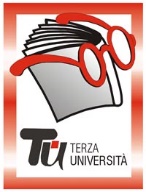              Tu  -  TERZA UNIVERSITÀ -  2022/23                                                              Provincia - PRIMA FASE     ALZANOReferente: Claudia Bergamelli  Informazioni e iscrizioni: Biblioteca di Alzano Lombardo, via Paglia 11 (Parco Montecchio) tel. 035.511061 e sede Tu di Bergamo   CalendarioModulo n°84ENTRIAMO NEL MERAVIGLIOSO MONDO DELLA MUSICA      DocenteGiuliano TodeschiniGiornoVenerdìOrario15.00-17.15PeriodoDal 07.10.2022 al 02.12.2022 (8 incontri), (€ 32,00)SedeAula Magna Istituto Comprensivo, via F.lli Valenti 6, Alzano Lombardo (parcheggio gratuito)ArgomentoAscolto GuidatoPresentazioneObiettivo del corso è quello di proporre una serie di momenti significativi di ascolto guidato alla scoperta di alcuni aspetti del vastissimo mondo della musica classica. Quest’anno verranno proposte musiche di Mozart, Beethoven, Chopin, Mahler, Prokofiev, Respighi, Gershwin, oltre ad alcune interessanti curiosità musicali. Gli incontri saranno basati su video-ascolti, per ognuno dei quali verranno predisposte apposite schede/dispense. Le varie tematiche saranno proposte in maniera semplice e comprensibile a tutti in modo tale da poter assaporare l’esperienza musicale, come emozione ed arricchimento del proprio vissuto. Non si richiedono attitudini particolari, basta solo il desiderio di conoscere e sperimentare come un ascolto consapevole possa regalare un’emozione che solo la musica può dare.A fine corso sarà possibile organizzare una vista guidata al Teatro Donizetti di Bergamo.Tutor107.10.2022LA MUSICA CLASSICA IMPIEGATA NEI CARTONI ANIMATI: Esempi vari dalle musiche originali ai cartoni.214.10.2022 F. CHOPIN “IL POETA DEL PIANOFORTE”: il concerto n.1 per pianoforte e orchestra selezione da i   Notturni, Preludi, Polacche, Studi e Sonate.321.10.2022INNI NAZIONALI: La storia della nascita dell’Inno d’Italia, l’inno inglese, l’inno tedesco già presente nel “Keiser quartett” di Haydn, l’inno americano, l’inno finlandese e “Finlandia” di Sibelius.428.10.2022L’OPERA “DON GIOVANNI” DI W. A. MOZART: selezione.504.11.2022LUDWIG VAN BEETHOVEN: Concerto per pianoforte e orchestra n.3 in Do minore.  Analisi dell’inno alla gioia dalla 9^ sinfonia.618.11.2022ASPETTI DELLA MUSICA SINFONICA DEL PRIMO ‘900: G. Mahler 2° tempo dalla Sinfonia n.1 “Il Titano”; “Adagietto” dalla Sinfonia n.5; S. Prokofiev: “Sinfonia classica”;  O. Respighi: “Feste romane”.725.11.2022AMERICA CLASSICA: G. Gershwin: Rapsodia in blue;  A. Copland “Appalachian suite”;  S. Barber “Adagio per archi”.802.12.2022VIAGGIO IN RUSSIA: N.Rimskij-Korsakov: “Sherazade” (selezione);   M. Musorgskij: “Una notte sul monte Calvo ; P.I.Ciaikovskij: “Capriccio italiano”.